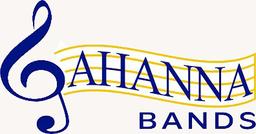 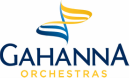 OCTOBER 5, 2015Attendance:  Beth Bentley, Marla Becker, Steve Fridley, Jan Christman, Lynette Prater, Kathy Koors, Lisa George, Kristi Nye, Kristine Gross-Squillake, Trisha Rose, Daphne Moering, Johnathan Bradshaw, Rob Cebriak, Wendy O’Donnell, Lisa FridleyCalled to Order:  7:35pmApproval of Minutes – Motion to approve minutes; Trisha Rose, 2nd Daphne MoeringDirector’s Reports:Mr. Johnathon Bradshaw – Middle School SouthN/AMr. Greg Miller – Middle School SouthSince last we met…(condensed version)7th and 8th grade bands are off to a great start at Middle School West, and the first nine weeks grading period will wrap up this Friday.  We have begun using Google Classroom for 8th grade playing test assessments, and it is really helping to streamline the collection and grading of playing test recordings.Sixty 6th grad band members just completed their first week of class and are anxious to bring their instruments home for the first time on Thursday and Friday.The high school drumline has recently made appearances at several extra performances, including the “taste of Gahanna” event, the Homecoming Pep Rally, and a Pep Rally for Gahanna-Jefferson Education Foundation at Kemba Financial Credit Union.Ms. Diane Ballard- Middle School EastSince last we met…(condensed version)57 new 6th Band members are now enrolled.A weekly Percussion Ensemble is now set up to begin on Wednesdays at 8:00am.Mr. Rob Cebriak – GLHS DirectorSince we last met…Thanks for your support and help with senior night.  Everyone seemed to enjoy the evening and it was a welcome change to have it with neither freezing nor wet weather!  There are several videos and pictures of “script Lions” going around!We were able to audition all but 4 of the 10-12 band members (because of health problems) on Tuesday, October 20.  Thanks to Mr. McCafferty and Mrs. Ryan for organizing the judges’ dinner and to GLIMB for paying for our judges.   We hope this three-band experience will be a benefit to all of the students, including giving some an opportunity to lead who wouldn’t normally.The pops concert was also a success.  Thanks to the seniors for the awesome ladder!We had our first day of concert bands today and we’re off to a great start!  Coming up…Thursday – Taskforce Saxophone Quartet visits a music education class at Capital University.Saturday – Playoff game vs. St. Xavier.  They are bringing a band of about 70.  5:45 dress for us.Monday – trip meeting in auditorium at 7 pm.  Items to discuss and do include jacket distribution, collection of birth certificates, packing lists, medication guidelines, and a discussion of the itinerary.November 13-16 – Toronto.November 22 – Holiday Lights “parade.”  Not really a parade but more of a Santa procession.  We meet here, bus to Key Bank, lead Santa to the tree lighting, then load buses at the old carwash.Taskforce and some other groups may play at Holiday Lights or other events throughout the holidays.Thank you for everything you do!Mrs. Kelly Shellhammer – JazzN/AKevin Dengel – GLHS & MSE)Members of the GLHS Orchestras traveled to Brecksville-Broadview Heights High School on October 21st, to experience their orchestras ‘Back to the Movies’ Concert. Fifty-three of our students and five chaperones represented our program, community, and school exceptionally well. Their director, Steve Cocchiola messaged me on our way home: “Your kids were awesome and class acts.” We have received multiple messages from BBHHS students and parents thanking us for traveling the 2 ½ hours to visit them. The BBHHS Music Boosters provided dinner for us, in addition to taking time to ensure some dietary needs were met. It was a great time, and it is our hope that this is planting the seed for an interstate partnership. This upcoming month is a busy one for the Gahanna Orchestras. All 397 students are preparing for what we have affectionately referred to as “Concert-palooza” spread across three evenings: November 17, 18, and 19. Similar to last year, the District Sixth Grade and GLHS Freshman Orchestras will share a concert on the 17th, District Seventh Grade and GLHS Symphony Orchestras on the 18th, and District Eighth Grade and GLHS Chamber Orchestras on the 19th. Some highlights include: the Game of Thrones theme, Beethoven’s Piano Concerto No. 1 (Mvt. 1) featuring Mrs. Susan Van Dop, The Magical World of Pixar, Ralph Vaughn William’s Sea Songs, a great arrangement of the first movement of Franz Schubert’s “Unfinished Symphony,” and many others. On Friday, November 20th, the Chamber Orchestra will be traveling to Blacklick Elementary for a day-time performance. At this concert, we will again perform the Beethoven Concerto and Pixar Medley, but add some interactive elements – as well as plug our Spring Musical Shrek, by playing two popular themes from the movie. GLHS will host the 2015 OMEA South-Central Region Orchestra from Friday, Nov. 20 through Sunday, November 22. The performance will be on Sunday at 3:00pm, with numerous Gahanna Lincoln musicians, including: Johnae Spain (violin), Madisson Banks (violin), Brooke Dixon (clarinet), Rachel Wrobble (horn), Anthony Cooney (tuba), Nathan O’Donnell and Esther George (percussion). Grammy-winning conductor William Boggs (Capital University) will lead the orchestra in Shostakovich’s Festive Overture, Georges Bizet’s Carmen Suite No. 1, and the second and fourth movements of Dvorak’s “New World” Symphony (No. 9). Sunday, November 22, the Chamber Orchestra will lead Holiday Lights visitors in a Community-Wide Sing-A-Long! Following the procession of Santa (led by the marching band), we will play numerous holiday tunes – assisted by members of the choir program. Additionally, five musicians submitted applications to participate in the ProMusica Chamber Orchestra Messiah Side-by-Side Sing-a-Long performance in early December. Stay tuned for acceptance letters. Additionally, Tuxedos are en route. A team of students is working on orchestra spirit wear, to have orders placed at our November performances. Concession Report – Steve FridleyPepsi did come out and fix the Pepsi machine in the visitor’s booth.  No more loud noise.Dustin Cullen now has a set of keys to the Sugar Shack.Fundraising Report – Marla BeckerOver $9,000 already raised by Orchestra StudentsVolunteer Report – Kristi NyeEverything is good – events are being staffedUniform Report – Donna StatenN/ATreasure Report – Kathy KoorsProposing audit process for fundraising chair.  Marla Becker is working on a new spreadsheet.  Wendy O’Donnell will audit the gift cards.Hospitality Report – Cathy RyanWe are going to have a cookie reception for the Freshman Orchestra and Band members.  Cathy Ryan will pick up small bottles of water for the event, Lisa Fridley will get the ice.Old Business:We will have three choices of designs for the Spirit Wear Shirts.  One of the shirt designs was done by band member Ja’lyn Jones and another design was done by Aiden Vances cousin.  Both will receive a free Spirit Wear shirt.We are not able to use the athletic WIFI.  Their WIFI signal is not strong enough to reach the concession booths.Band Meal Report – Mr. Cebriak suggest adding an additional $5.00 per student next year to cover the cost of the meal.New Business:Senior Night is October 23rd and we have 4 booth captains with seniors.  We need help staffing on this night.Sugar Shack needs more volunteers in their booth when the other team brings their band.During the colder games we need 3 hot chocolate urns the in the Sugar Shack.  We will also need extra coolers for the hot chocolate.  October 16th we will have 500 students for cookies and drinks.We need to bring water for the students on away events.  We can use the cooler on wheels that we take to the parades.Five awesome Orchestra dads installed new cabinets in the Orchestra room for equipment.  Please come and check them out.Motion to adjourn – Trisha Rose, 2nd Johnathan Bradshaw